КОМПЛЕКСНО - ЦЕЛЕВАЯ ПРОГРАММАМуниципального бюджетного общеобразовательного учреждения "Гришенская средняя общеобразовательная школа"«Одаренные дети»на период 2012-2016 г.г.1. ПАСПОРТКОМПЛЕКСНО - ЦЕЛЕВОЙ ПРОГРАММЫМуниципального бюджетного общеобразовательного учреждения "Гришенская средняя общеобразовательная школа"«Одаренные дети»на период 2012-2016 г.г.»2. ОБЩИЕ ПОЛОЖЕНИЯОбъект Программы: Одаренные дети и педагогические работники МБОУ  "Гришенская средняя общеобразовательная школа", работающие в режиме «Одаренные дети».Предмет регулирования Программы: комплекс мероприятий, направленных на создание условий для выявления, поддержки и развития одаренных детей МБОУ  "Гришенская средняя общеобразовательная школа".Сфера действия Программы: Образовательная.Понятия и термины, используемые в Программе:При определении стратегии Программы «Одаренные дети» исходим из следующего содержания понятия «Одаренность»:Психофизиологические особенности:- наличие природных способностей к активному и целостному мировосприятию;- природно-обусловленная потребность к умственной и творческой деятельности;- стремление к личной эмоциональной независимости, усвоение личной природно-социальной ценности; интуитивность.Интеллектуальные способности:- познавательный интерес;- информационная эрудиция;- высокий уровень интеллектуального развития;-нестандартность мышления;- способность к абстрагированию;- диалектическое мировоззрение.Творческий (креативный)  потенциал:- оригинальность в решении познавательных вопросов;- инициативность;- целенаправленность в выборе видов деятельности;- неординарность подходов;- интенсивность умственного труда и творческой деятельности.Мировоззренческие ценности:- высокий уровень сознательности и культуры;- активность;- высокий уровень морально-эстетической рефлексии, самоанализа и самоконтроля.Работа с одаренными детьми требует изменений в организации и содержании образовательного процесса в школе:- ориентирование на достижения мировой науки как основы современного гуманитарного, физико-математического, экономического и естественнонаучного образования;- опора на интегрированное обучение как условие успешной адаптации личности в современном информационном поле;- включение в вариативную часть учебного плана школы специальных курсов, факультативов по выбору;- организация проектной, научно-исследовательской деятельности учащихся в рамках реализации Программы;- учет особенностей индивидуального развития одаренных детей, их интересов и склонностей;- обеспечение соответствующих условий для физического и морального  развития одаренных детей;- использование модульно-развивающей системы обучения;- отбор средств обучения, способствующих развитию самостоятельности мышления, инициативности и научно-исследовательских навыков, творчества в урочной и внеурочной деятельности;- организация разнообразной внеурочной деятельности;       - дальнейшее развитие системы предпрофильной подготовки 9-классников и профильной подготовки на старшей ступени образования.  Нормативная правовая база:Настоящая Программа разработана в соответствии с  национальной образовательной инициативой «Наша новая школа», Законом Российской Федерации от 10.07.1992 (с внес. измен. от 17.06.2010 № 121 – ФЗ) № 3266–1 «Об образовании», подпрограммой  «Одарённые дети» Федеральной целевой программы «Дети России», Законом  Алтайского края «Об образовании в Алтайском крае», Программой развития МБОУ  "Гришенская средняя общеобразовательная школа".3. КОНЦЕПЦИЯ  ПРОГРАММЫ В условиях экономических и социально – культурных трансформаций в Российской Федерации за короткий срок сформирована адекватная рыночным условиям и современному этапу  развития законодательная база, найдены принципиально новые механизмы и институты осуществления государственной политики в отношении детей. Несмотря на достигнутые в предыдущие годы позитивные результаты по улучшению положения детей в Российской Федерации сохраняется много вопросов в сфере обеспечения полноценной жизнедеятельности детей, в том числе поддержка одаренных детей.Развитие общества на современном этапе требует вовлечения во все структуры народного хозяйства страны наиболее развитых, неординарно мыслящих людей, то есть людей одаренных. Выявление и развитие способностей детей должно осуществляться на всех ступенях их развития, образования и воспитания, для чего необходимы усилия не только родителей и педагогов, но и всего общества. Необходима разработка системы одаренности детей, обеспечение условий, способствующих максимальному раскрытию возможностей каждого ребенка, и прежде всего уникальных способностей особо одаренных детей.В целях сохранения и преумножения интеллектуального потенциала школы необходимо поднять на более высокий уровень решение проблем, обуславливающих создание равных стартовых условий для выявления, развития, социальной поддержки одаренных детей, реализации их потенциальных возможностей, обеспечения всестороннего развития и образования, адекватных требованиям научно-технического прогресса.    Одаренные дети, как правило:имеют более высокие по сравнению с большинством интеллектуальные способности, восприимчивость к учению, творческие возможности и проявления;имеют доминирующую активную, ненасыщенную познавательную потребность;испытывают радость от добывания знаний, умственного труда, творческой деятельности.     Условно можно выделить три категории одаренных детей:дети с необыкновенно высоким общим уровнем умственного развития при прочих равных условиях (такие дети чаще всего встречаются в дошкольном и младшем школьном возрасте);дети с признаками специальной умственной одаренности – в определенной области науки (подростковый возраст).обучающиеся, не достигшие по каким-либо причинам успехов в учении, но обладающие яркой познавательной активностью, оригинальностью психического склада, незаурядными умственными резервами (чаще встречаются в старшем школьном возрасте).Миссия школы по отношению к одаренным обучающимся – предоставление каждому сферы деятельности, необходимой для реализации интеллектуальных и творческих способностей, формирования потребности в непрерывном самообразовании, активной гражданской позиции, культуры здоровья, способности к социальной адаптации и творческому самовыражению.В настоящее время воспитание одаренных детей становится наиболее динамичной сферой, способной активно влиять на развитие общества. Для успешного осуществления этой функции требуется качественное обновление традиционной системы образования.Программа является управленческим инструментом, способствующим достижению нового качества образования. Под новым качеством образования понимается достижение таких образовательных результатов, которые обеспечат возможность самостоятельного решения проблем в различных сферах деятельности в условиях современного общества с рыночной экономикой.Комплексно-целевая программа  Муниципального бюджетного общеобразовательного учреждения "Гришенская средняя общеобразовательная школа" «Одаренные дети» определяет основные стратегии направления развития проблемы одаренных детей до 2016 года, механизмы управления инновационными процессами, возможности ресурсного обеспечения и стабильного функционирования всех структур системы образования в соответствии с задачами ее развития и всестороннего удовлетворения образовательных потребностей. Она основана на использовании интеллектуальных, педагогических и организационных ресурсов, научного и кадрового потенциала, с учетом демографических тенденций.Данная Программа определяет политику дальнейшего   функционирования школы в соответствии с современными образовательными и социально-экономическими потребностями. Реализация Программы приведет к появлению новообразований в работе с одаренными детьми. Программа охватывает главные аспекты воспитания и обучения одаренных детей в условиях общеобразовательного учреждения, намечает перспективы, определяет приоритеты развития работы с одаренными детьми, содержит конкретные мероприятия по достижению поставленных целей.4. ОСНОВНАЯ ЦЕЛЬ И ЗАДАЧИ ПРОГРАММЫЦелью Программы является формирование системы выявления, поддержки и развития одаренных детей МБОУ  "Гришенская средняя общеобразовательная школа".Поставленная цель достигается решением следующих   задач:1) создание системы целенаправленного выявления и отбора одаренных детей;2) создание максимально благоприятных условий для интеллектуального, морально – физического развития одаренных детей;3) подготовка педагогических кадров для работы с детьми, склонных к научно – исследовательской и творческой работе,  расширение пространства повышения квалификации педагогов школы, как условие методического поиска и творчества;4) расширение возможностей для участия одаренных и способных школьников в различных конференциях, творческих конкурсах, выставках олимпиадах и т.д.;   5) стимулирование творческой деятельности одаренных детей;   6) стимулирование педагогов, активно занимающихся с одаренными детьми.5. СТРАТЕГИЯ РАБОТЫ С ОДАРЕННЫМИ ДЕТЬМИ     Успешность работы с одаренными детьми во много зависит от того, как организована работа с этой категорией обучающихся в начальной школе.     1 этап – аналитический – при выявлении одаренных детей учитываются успехи в какой-либо деятельности: учебной, художественной, физической и т.д.     Этот этап (1-4-й год обучения) характеризуется тем, что дети охотно осваивают навыковое содержание учения под руководством учителя и самостоятельно. На этом этапе очень важно организовать урочную и внеурочную деятельность как единый процесс, направленный на развитие творческих, познавательных способностей обучающихся, предложить такое количество дополнительных образовательных услуг, где бы каждый ученик мог реализовать свои эмоциональные, физические потребности.     Творческий потенциал ребенка может получить развитие в разных образовательных областях, но наиболее естественно, сообразно самой природе деятельности – в области художественного развития. В связи с этим целесообразно использовать часы вариативной части в обучении младших школьников на организацию творческих мастерских:«Мастерская художественного слова»;«Музыкальная мастерская»;«В мире прекрасного» (изобразительная деятельность);«Мастерская здорового образа жизни» (девиз: «В здоровом теле – здоровый дух»).     Урочная и внеурочная деятельность должна строиться таким образом, чтобы обучающийся мог проявить свои возможности в самых разных сферах деятельности. Это важно как источник приобретения новых знаний и нового опыта, и должно служить основой для трансформации этих знаний в другие сферы деятельности в классах II и III ступени.     2 этап – диагностический (5-9 классы) – на этом этапе проводится индивидуальная оценка познавательных, творческих возможностей и способностей ребенка через различные виды деятельности: учебную и внеклассную.     Содержание работы с одаренными обучающимися определяется в рамках каждой учебной дисциплины. Содержание учебного материала должно настраивать обучающихся на непрерывное обучение, процесс познания должен быть для таких детей самоценным.На втором этапе нужен постепенный переход к обучению не столько фактам, сколько идеям и способам, методам, развивающим мышление, пробуждающим к самостоятельной работе, ориентирующим на дальнейшее самосовершенствование и самообразование, постепенное проявление той цели, для достижения которой они прилагают столько духовных, интеллектуальных и физических усилий.     На этом этапе работы с одаренными детьми наиболее целесообразны групповые формы работы: элективные курсы,  «мозговые штурмы», научно-практические работы, творческие зачеты, проектные задания, и т.д.     Важным фактором, влияющим на развитие одаренных обучающихся и на выявление скрытой одаренности и способностей, является система внеклассной воспитательной работы в школе. Основой такой системы выступает «погружение в культуру», функциями системы являются обучение и воспитание, а организующим началом – игра.     3 этап – этап формирования, углубления и развития способностей обучающихся.     Старшая школа является особым образовательным пространством, в рамках которого, с одной стороны, завершается выполнение обществом его обязательной функции по формированию социально-адаптированной личности, а с другой стороны, появляется возможность для творческого развития учащихся и реализации их замыслов в условиях многофакторного информационного и коммуникативного пространства. Исходя из этого, формируются новые принципы и методология организации образовательного пространства в старшей школе:индивидуализированные формы учебной деятельности (дистанционное обучение, заочная школа при АлтГУ и АКДЭЦ, заочные курсы);выработка проектно-исследовательских навыков (проектная методика);самоопределение старшеклассников в отношении профилирующего направления собственной деятельности (профильное обучение).6. РЕСУРСНОЕ ОБЕСПЕЧЕНИЕФинансирование мероприятий Программы зависит от финансовых возможностей школы, районного бюджета в конкретные периоды ее реализации,  а так же привлечения дополнительных источников финансирования.При распределении субвенций, иных финансовых средств более приоритетным направлением является приобретение учебно-лабораторного оборудования, приборов, материалов, снаряжения, использующегося для научно-исследовательской, проектной  деятельности.7.УСЛОВИЯ УСПЕШНОЙ РАБОТЫ С ОДАРЕННЫМИ УЧАЩИМИСЯ1. Осознание важности этой работы каждым членом коллектива и усиление в связи с этим внимания к проблеме формирования положительной мотивации к учению.2. Создание и постоянное совершенствование методической системы работы с одаренными детьми.3. Признание коллективом педагогов и администрацией школы того, что реализация системы работы с одаренными детьми является одним из приоритетных направлений работы  школы.4. Включение в работу с одаренными обучающимися в первую очередь учителей, обладающих определенными качествами:учитель для одаренного ребенка является личностью, продуктивно реагирующей на вызов, умеющий воспринимать критику и не страдать от стресса при работе с людьми более способными и знающими, чем он сам. Взаимодействие учителя с одаренными обучающимся должно быть направлено на оптимальное развитие способностей, иметь характер помощи, поддержки, быть недирективным;учитель верит в собственную компетентность и возможность решать возникшие проблемы. Он готов нести ответственность за принимаемые решения, и одновременно уверен в своей человеческой привлекательности и состоятельности;учитель считает окружающих способными самостоятельно решать свои проблемы, верит в их дружелюбие и в то, что они имеют положительные намерения, им присуще чувство собственного достоинства, которое следует ценить, уважать и оберегать;учитель стремится к интеллектуальному самосовершенствованию, охотно работает над пополнением собственных знаний, готов учиться у других, заниматься самообразованием и саморазвитием.5.Учитель должен быть:увлечен своим делом;способным к экспериментальной, научной и творческой деятельности;профессионально грамотным;интеллектуальным, нравственным и эрудированным;проводником передовых педагогических технологий;психологом, воспитателем и умелым организатором учебно-воспитательного процесса;знатоком во всех областях человеческой жизни.8. ОЦЕНКА ЭФФЕКТИВНОСТИ РЕАЛИЗАЦИИ ПРОГРАММЫВ результате реализации мероприятий, предусмотренных Программой,  будет создана система выявления, развития и поддержки одаренных детей в различных областях интеллектуальной и творческой деятельности, а именно:1.      Будет сформирована информационная база данных о талантливых и одаренных детях школьного возраста с целью отслеживания их дальнейшего личностного и профессионального самоопределения.2.      Увеличится число одаренных детей школьного возраста, активно участвующих в конкурсах, соревнованиях, олимпиадах, турнирах, проведенных в рамках реализации Программы.3.     Увеличится количество обучающихся и педагогов, занимающихся проектно-исследовательской деятельностью.4.     Моральное и материальное поощрение одаренных учащихся.5. Моральное и материальное поощрение педагогов, активно занимающихся с одаренными детьми.9. ОРГАНИЗАЦИЯ И ФУНКЦИОНАЛЬНОЕ ОБЕСПЕЧЕНИЕ ПРОГРАММЫДиректор школы Общее руководство и контроль за ходом реализации Программы.Планирование в годовом плане отдельного раздела по работе с одаренными детьми и контроль его выполнения участниками образовательного процесса. Создание фонда поощрения и материального стимулирования одаренных детей и педагогов, активно занимающихся с одаренными детьми. Заместители директора школы по УВР, ВР  Регулирование и коррекция образовательных процессов, связанных с реализацией данной программы.  Организация и проведение семинаров по проблемам работы с одарёнными детьми.  Координация действий учителей, работающих с одарёнными детьми.  Помощь в разработке индивидуальных образовательных программ для одарённых детей  (по заявкам учителей-предметников и классных руководителей).Сбор банка данных по одарённым детям.Подготовка и предоставление всей необходимой информации о ходе выполнения Программы в соответствии с действующим законодательством.Инициативная рабочая группаПодбор диагностических материалов для выявления одарённых детей.Сбор и систематизация материалов периодической печати и научно - педагогической литературы по данной проблеме.Подготовка методических рекомендаций по работе с одарёнными детьми.Определение критериев эффективности работы.          Руководители творческих группПланирование и  проведение школьных предметных недель и олимпиад. Разработка материалов, вопросов и заданий повышенного уровня сложности по предметам.Оформление материалов по работе с одарёнными детьми(диагностики, образцы заданий, результаты олимпиад и т.д.).Руководство подготовкой творческих отчётов учителей, работающих с одарёнными детьми.    	 Учителя-предметникиВыявление одарённых детей по своим предметам.Корректировка программ и тематических планов для работы с одарёнными детьми, включение заданий повышенного уровня сложности, творческого, научно-исследовательского уровней.Организация индивидуальной работы с одарёнными детьми.Подготовка учащихся к олимпиадам, конкурсам, викторинам, конференциям разных уровней.Отбор и оформление в течение года достижений одарённых детей для представления на общешкольной конференции.Оформление своего опыта работы с одарёнными детьми в виде творческого отчёта для предъявления на заседаниях педагогического совета, творческих групп.Публикация методических разработок и иных материалов на сайте школы.Создание в учебных кабинетах учебных материалов (на бумажных или электронных носителях)  повышенного уровня сложности.Консультирование родителей одарённых детей по вопросам развития способностей их детей по предмету.Подготовка отчетов о работе с одаренными детьми.Классные руководителиВыявление детей с общей одарённостью. Планирование воспитательной работы в классе с учётом реализации одарёнными детьми класса своих способностей.Представление информации о работе с одаренными детьми.Взаимосвязь с учреждениями дополнительного образования.Руководители кружков и секций, творческих объединенийВыявление одарённых детей.Организация творческих отчётов детей.Предоставление необходимой информации классным  руководителям, администрации школы.Консультирование родителей. 9. СИСТЕМА ПРОГРАММНЫХ МЕРОПРИЯТИЙ И МОНИТОРИНГ Система программных мероприятий представлена мероприятиями, направленными на адресную поддержку одаренных детей, обеспечение условий для их личностной, социальной самореализации и профессионального самоопределения..10. ВОЗМОЖНЫЕ РИСКИ В ХОДЕ РЕАЛИЗАЦИИ ПРОГРАММЫНеправильное и неадекватное диагностирование одаренности ребенка. Это может привести к тому, что ребенок, ранее проявлявший способности в избранной им деятельности может не достигнуть желаемых результатов и, таким образом, не оправдать возложенных на него надежд. В результате у него может сформироваться заниженная самооценка, проявления истинной одаренности снизятся. В другом случае, можно диагностировать одаренность, которой фактически нет. Результат аналогичный – глубокое разочарование, деструктивные действия. Рост и углубление социальной, интеллектуальной и педагогической пропасти и разрыва между «одаренными» и «обычными» школьниками, элитарность и исключительность одних и невнимание (и непонимание) к другим. Это может привести к тому, что потенциально одаренные дети, чью одаренность по каким-либо причинам диагностировать, не смогут в полной мере, может не  проявиться и тем самым не дети войдут в число одаренных. В то же время, некоторая элитарность общения может привести к тому, что одаренные дети не будут развивать и тренировать умения взаимодействовать с детьми самых различных уровней самоактуализации, культуры, интеллекта.Неадекватно высокий уровень ресурсных затрат на диагностику и реализацию компетентностного подхода к развитию детей, проявляющих признаки одаренности. Точная, своевременная и адекватная (академичная) диагностика интеллектуальных или иных способностей может потребовать неоднократного тестирования по различным методикам, что приведет к непропорциональному росту ресурсозатратности для каждого испытуемого.В результате неправильных действий в рамках реализации Программы может произойти снижение социального престижа и значимости данной работы среди родителей, педагогов и учащихся школы.ПРИНЯТО решением педагогического совета  МБОУ "Гришенская средняя общеобразовательная школа" от «22»  декабря  2011 г.Протокол № 3УТВЕРЖДАЮ:Директор МБОУ "Гришенская средняя общеобразовательная школа"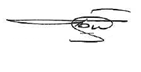 Ю.П.БирюковПриказ №36/1 от 29 декабря 2011 г.Наименование программыКомплексно-целевая программа  Муниципального бюджетного общеобразовательного учреждения "Гришенская средняя общеобразовательная школа" «Одаренные дети» на период 2012-2016 г.г.» (далее – Программа)Наименование, дата и номер правового акта об утверждении ПрограммыРешение педагогического совета  МБОУ "Гришенская средняя общеобразовательная школа" от «22» декабря 2011 г.Протокол № 3Основные разработчики программыПедагогический коллектив  МБОУ  "Гришенская средняя общеобразовательная школа" (далее – МБОУ)Муниципальный заказчикПрограммыКомитет Администрации Мамонтовского района по образованиюРуководитель ПрограммыДиректор МБОУ  "Гришенская средняя общеобразовательная школа"Исполнители основных мероприятийКоллектив МБОУ  "Гришенская средняя общеобразовательная школа"Цель и задачи ПрограммыЦель Программы – формирование системы выявления, поддержки и развития одаренных детей МБОУ  "Гришенская средняя общеобразовательная школа" (далее школы).Поставленная цель достигается решением следующих   задач:1)создание системы целенаправленного выявления и отбора одаренных детей;2)создание максимально благоприятных условий для интеллектуального, морально – физического развития одаренных детей;3)подготовка педагогических кадров для работы с детьми, склонных к научно – исследовательской и творческой работе,  расширение пространства повышения квалификации педагогов школы, как условие методического поиска и творчества;4)расширение возможностей для участия одаренных и способных школьников на различного рода конференциях, творческих конкурсах, выставках и  олимпиадах;5)стимулирование творческой деятельности одаренных детей.6)активизация деятельности по внедрению в образовательное пространство школы варианта оценивания   обучающихся в форме «портфолио».7)функционирование банка  данных  «Одарённые  дети».Важнейшие целевые показателиВажнейшими целевыми показателями являются:1) Увеличение числа одаренных детей в школе;2) Увеличение числа педагогических работников школы, работающих в режиме «Одаренные дети»;3) Увеличение степени участия школьников на различного рода конференциях, творческих конкурсах, выставках и  олимпиадах;4) Создание диагностических комплектов методик для изучения способностей детей в различные возрастные периоды;5) Развитие и поддержка педагогов по работе с одаренными детьми.Важнейшие целевые показателиОсновные этапы реализации ПрограммыПрограмма реализуется в течение 5-и  лет с 2012 по 2016 годы(этапы не выделяются)Финансирование  Конкретные целевые финансовые показатели не указываются. Объём финансирования зависит от финансовых возможностей школы в конкретные периоды реализации Программы.Деятельность педагогов, работающих с одаренными детьми, учитывается при оценке результативности профессиональной деятельности в рамках НСОТ, материальное стимулирование осуществляется  за счет стимулирующей части ФОТОжидаемые конечные результаты реализации ПрограммыВ результате реализации  Программы  ожидается:1)           Увеличение числа результативного участия одаренных детей в интеллектуальных и творческих конкурсах на различных уровнях;2)           Создание условий для развития и реализации творческих, учебно-исследовательских способностей учащихся;3)           Разработка комплекса методических материалов для педагогов по выявлению, обучению и воспитанию одаренных детей;4)           Формирование информационной базы данных о талантливых и одаренных детях школьного возраста;5)    Обобщение результатов работы с одарёнными учащимися, создание компьютерной системы мониторинга деятельности по программе;6)           Подготовка, переподготовка и повышение квалификации педагогов, работающих с одаренными детьми.№Формы, направления деятельностиПериодичностьОтветственныеНаучное  направлениеНаучное  направлениеНаучное  направлениеНаучное  направлениеИзучение природы детской   и подростковой одарённостиВ  течение  всего периода Заместитель директора по УВР, педагогиРабота  с  диагностическим инструментарием для выявления и отслеживания     развития разных типов одарённостиВ  течение  всего периода Заместитель директора по УВР, педагогиИзучение проблем детской и подростковой одарённостиВ  течение  всего периода Заместитель директора по УВР, педагоги, классные руководителиСоздание условий для      развития  одарённых детей в семьеВ  течение  всего периода Заместитель директора по ВР, классные руководителиМетодическое направлениеМетодическое направлениеМетодическое направлениеМетодическое направлениеДиагностика одаренных детейВ  течение  всего периода Заместитель директора по УВРПроведение заседаний педагогических советов, совещаний, заседаний творческих групп по результатам диагностирования способных учащихсяПо плану работы школыЗаместитель директора по УВР, руководители творческих группВедение школьного банка данных по одаренным детямВ  течение  всего периода Заместитель директора по УВРОказание консультационной помощи родителям по вопросам детской и подростковой одарённости.В  течение  всего периода Классные руководители, педагоги, занимающиеся работой с одаренными детьмиПопуляризация знаний о детской и подростковойодарённости и способах еёразвития среди родителейВ  течение  всего периода Заместитель директора по ВР, классные руководителиПополнение банка педагогической информации по работе с одаренными детьмиВ  течение  всего периода Заместитель директора по УВРОбобщение опыта работы учителей, работающих  с одаренными детьмиВ  течение  всего периода Заместитель директора по УВРПриобретение литературы, компьютерных программ, оборудования  для организации работы с одаренными детьмиВ  течение  всего периода Заместитель директора по УВР, специалист по информатизацииОрганизация работы научного  общества  учащихся (НОУ)В  течение  всего периода Руководитель НОУОрганизационное психолого-педагогическое направлениеОрганизационное психолого-педагогическое направлениеОрганизационное психолого-педагогическое направлениеОрганизационное психолого-педагогическое направлениеПроведение педагогических чтений «Одаренные дети», методических семинаров - практикумовПо плану работы школыЗаместитель директора по УВРОрганизация и проведениеолимпиад  по общеобразовательным предметам различного уровня1 раз в год, согласно Положения о Всероссийской олимпиаде школьниковЗаместитель директора по УВРОлимпиада по развивающему обучению для уч-ся 1-4 классов1 раз в годРуководитель ТО учителей начальных классовРасширение системы дополнительного образования для развития творческих способностей одаренных детейВ  течение  всего периода Заместитель директора по УВРПредметные неделиПо плану работы школыУчителя-предметникиКурсы по выбору учащихся, элективные курсы в рамках предпрофильного и профильного обученияВ  течение  всего периода Заместитель директора по УВРМониторинг результативности деятельности учащихся через портфолиоВ  течение  всего периода Заместитель директора по УВРИздание сборников творческих работ учащихся. Проведение персональных выставокВ  течение  всего периода Педагоги, занимающиеся работой с одаренными детьмиПубликации научно-исследовательских, творческих работ учащихся, методических разработок педагогов на сайте школыВ  течение  всего периода Педагоги, занимающиеся работой с одаренными детьми, специалист по информатизацииИнтеллектуальный марафон1 раз в год, по плану работы школыЗаместитель директора по УВРОбщешкольная конференция учащихся1 раз в год, по плану работы школыЗаместитель директора по УВРТематические конкурсы, выставкиПо плану и графику  положений о проведении конкурсных мероприятийУчителя-предметникиДистанционное обучение в заочной школе  АлтГУ и АКДЭЦВ  течение  всего периода Руководители ТОНаучно-исследовательские экспедицииВ  течение  всего периода (лето) Руководители ТОКраевые агроэкологические сборы-практикумыВ  течение  всего периода (лето) Руководители ТОНормативно – правовое направлениеНормативно – правовое направлениеНормативно – правовое направлениеНормативно – правовое направлениеРазработка нормативно-правовых  документов в рамках реализации КЦП   «Одарённые дети»В  течение  всего периода Администрация школыРазработка и утверждениеплана мероприятий на годпо развитию и поддержке одарённостиВ  течение  всего периода Администрация школыМониторинг результативности реализации ПрограммыВ  течение  всего периода Заместитель директора по УВРСоциально – экономическое  направлениеСоциально – экономическое  направлениеСоциально – экономическое  направлениеСоциально – экономическое  направлениеАктивизация информационной работы по вовлечению способных  учащихся в  научно-исследовательскую деятельностьВ  течение  всего периода Заместитель директора по УВР, учителя-предметникиОформление и пополнение информационных стендов, буклетов о работе с одаренными детьмиВ  течение  всего периода Администрация школыПроведение мероприятийпо поддержке одарённости.Разработка системы поощрений победителей конкурсных мероприятий и педагогов, подготовивших учащихсяВ  течение  всего периода Администрация школы